Дополнительный материал к дистанционным занятиям профильного объединения «Калейдоскоп»Тема: «Праздничная открытка из бумаги своими руками»Автор: Гетманская Елена Викторовна, воспитатель МБДОУ д/с №28 станицы Темижбекская Кавказского района Краснодарского края.
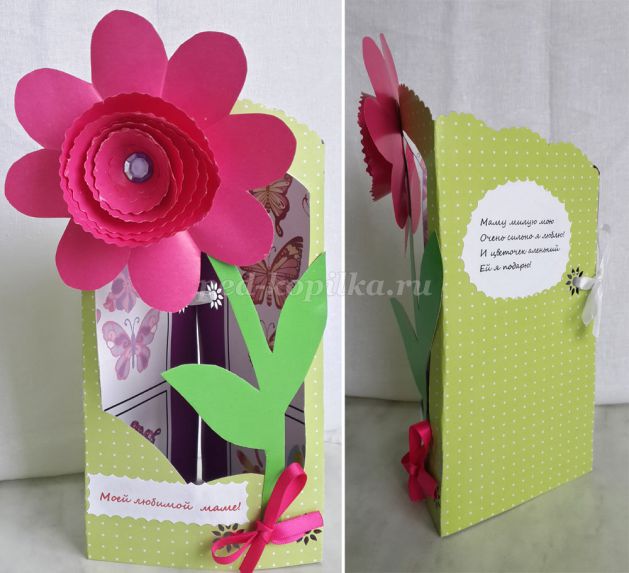 Задачи: изготовление открытки для мамы.
Цели: развивать мелкую моторику пальцев рук, эстетический вкус, глазомер, мышление, воспитывать аккуратность.

Маму милую мою
Очень сильно я люблю!
И цветочек аленький
Ей я подарю!

Цветы – всегда лучший подарок к празднику и особенно цветы, которые сделаны своими руками.
Для изготовления такой открытки нам понадобятся следующие материалы и оборудование: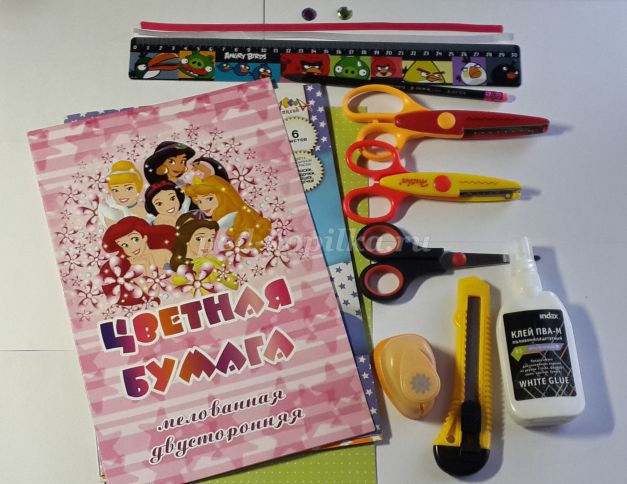 -двусторонний «веселый» картон,
-двусторонняя мелованная цветная,
-ленточки /белая и розовая/ 28-30 см,
-декоративный драгоценный камень, самоклеящийся,
-простой карандаш,
-линейка,
-клей ПВА,
-ножницы, ножницы с волнистыми краями – 2 шт.
-фигурный дырокол /солнышко/,
-канцелярский нож.
Процесс изготовления:
Шаг 1 Основа открытки:
- Обведите по шаблону на обратной стороне основание открытки и вырежьте, используя ножницы с волнистыми краями.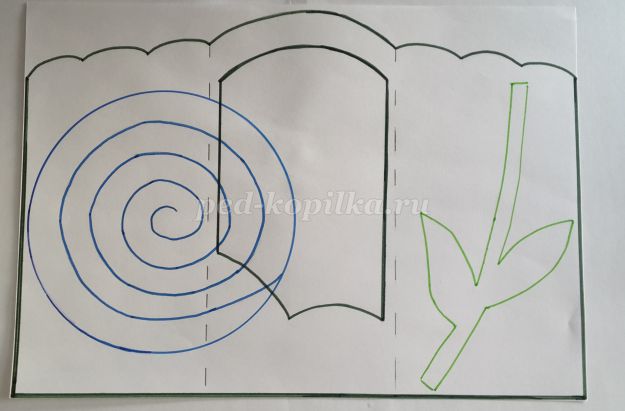 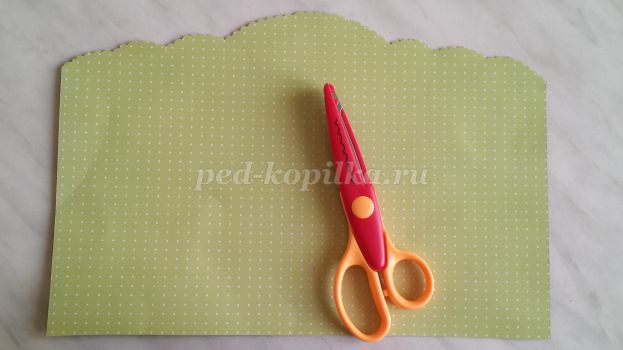 С помощью канцелярского ножа вырезаем в середине открытки «окошко» по шаблону.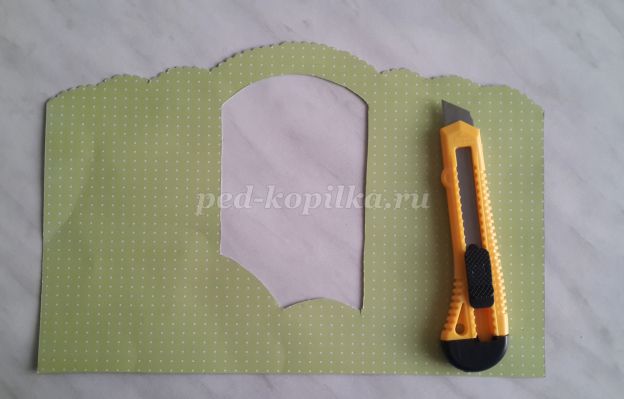 - Согните основу открытки по линиям сгиба на шаблоне.
Шаг 2 Детали открытки:
- Из картона зеленого цвета согласно шаблону вырезаем стебель с листиками.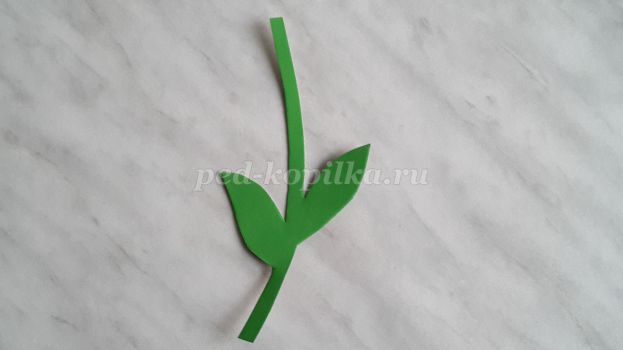 - Приклеиваем стебелек с листочками к основе открытки.
- Пробиваем фигурным дыроколом /солнышки/.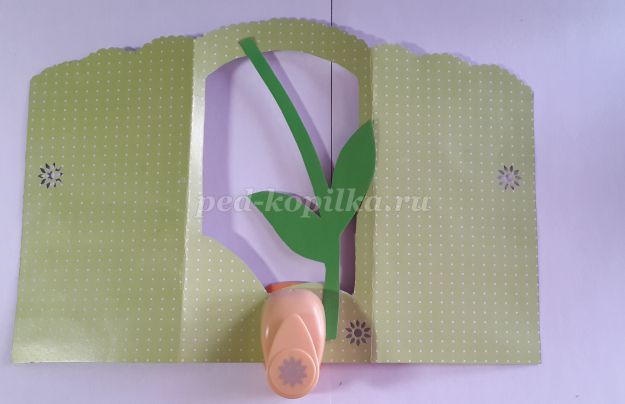 Шаг 3. Работаем над цветком, который состоит из двух частей.
Часть1.
- Вырезаем круг из цветной двусторонней мелованной бумаги алого цвета, используя шаблон, ножницами с волнистыми краями. На нем намечаем карандашом линии в виде спирали, как показано на шаблоне и вырезаем.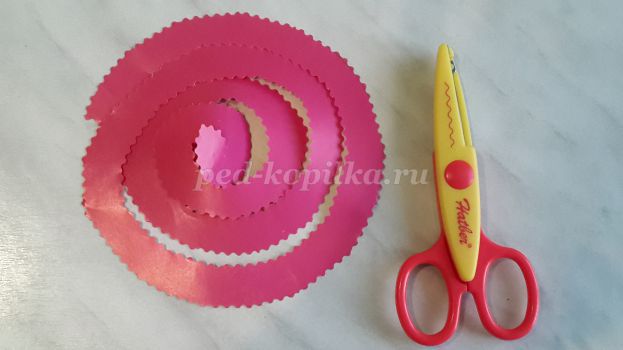 - Скручивать цветок по часовой стрелке начинаем с середины, немного промазав его клеем.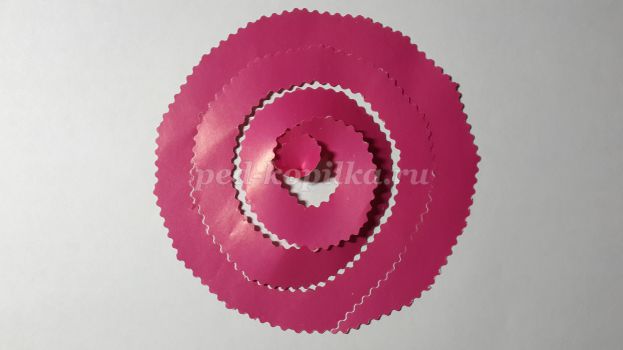 Часть 2
- Нам понадобится квадрат из той же бумаги размером 12*12 см, который складываем пополам, и еще раз пополам. Получившийся квадратик складываем по диагонали и рисуем полукруг, вырезаем.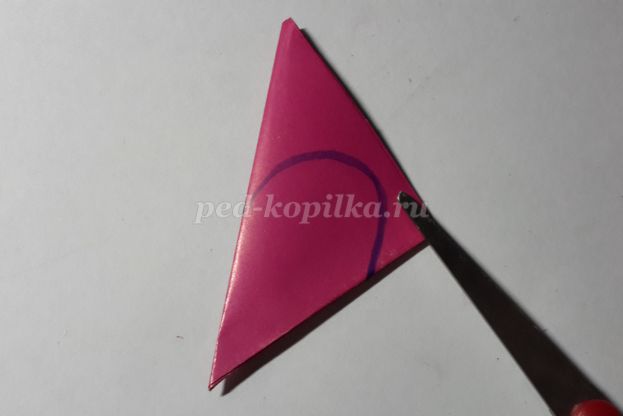 -Склеиваем две части цветка вместе.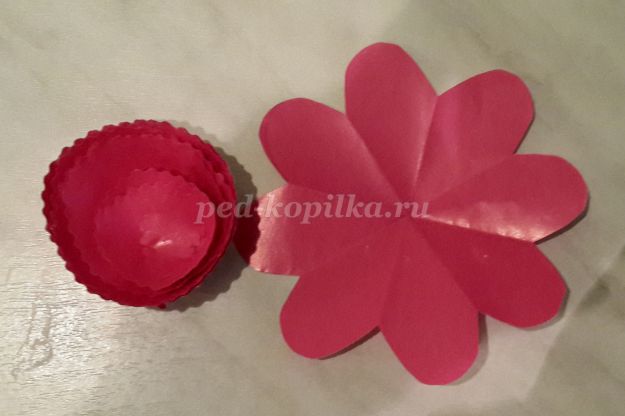 - Приклеиваем цветок к основе открытки и украшаем его ленточками.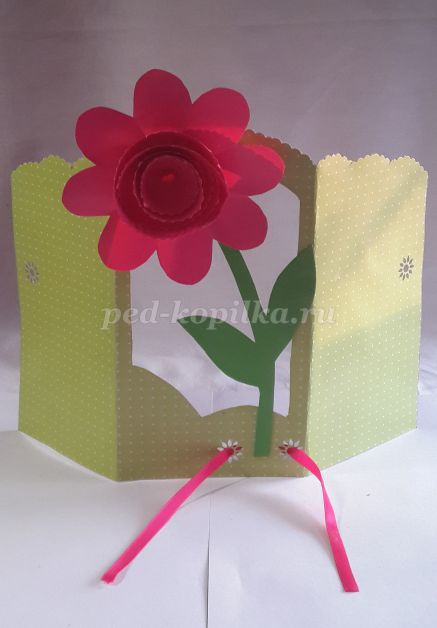 Шаг 4 Украшаем открытку:
- Продеваем ленточки и завязываем бантики.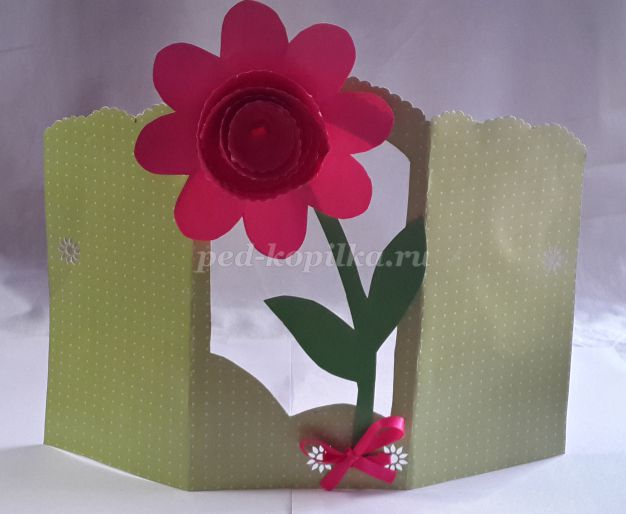 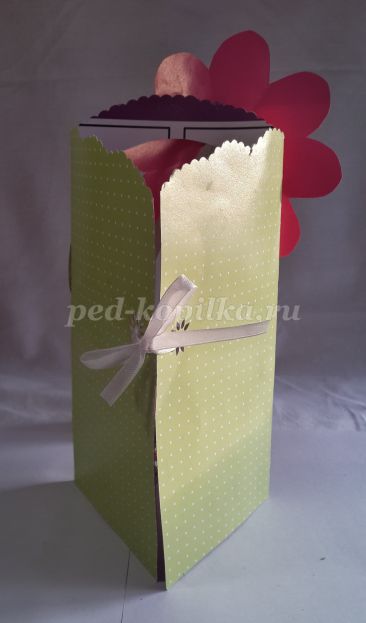 - Приклеиваем самоклеящийся декоративный драгоценный камень в серединку цветка.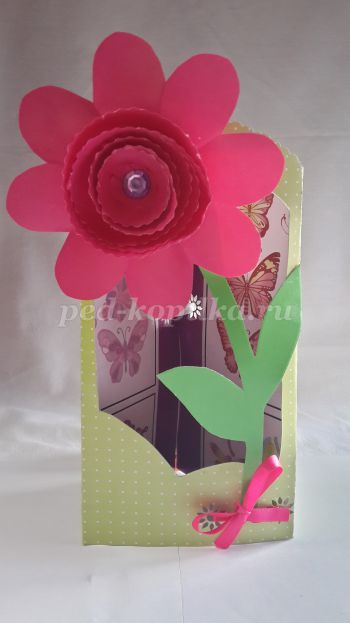 - Можно украсить открытку, приклеив стихотворение для мамы.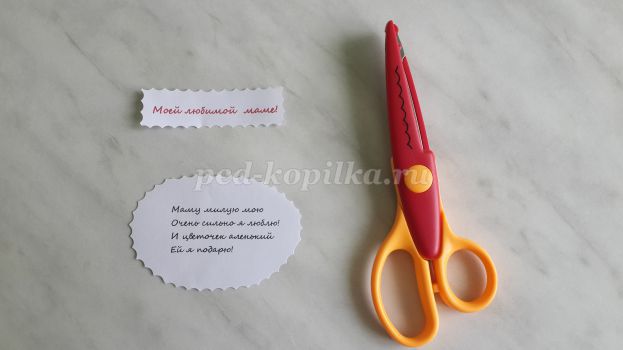 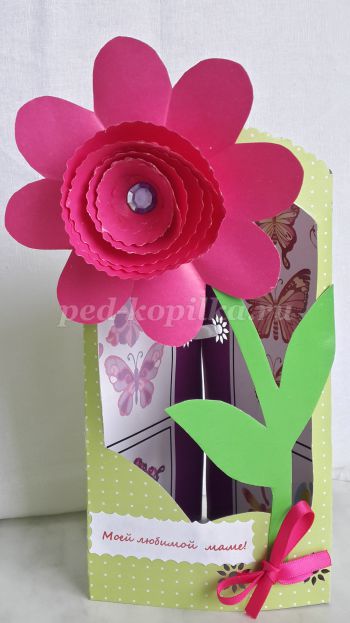 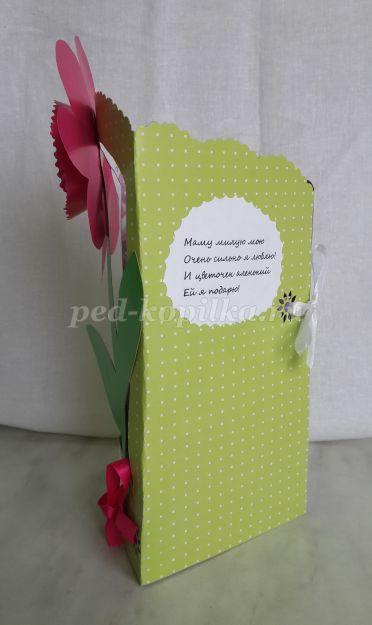 